CARTA DE PATROCINIO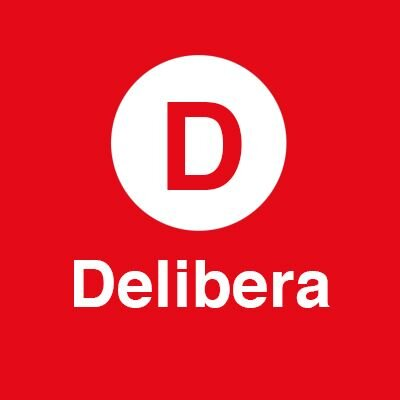 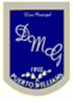 Yo GONZALO FUENZALIDA FIGUEROA en mi cargo de DIPUTADO otorgo Patrocinio o Adhesión, según corresponda, a la Iniciativa Juvenil de Ley  Modificación Ley 18.469: acceso universal para mujeres a tratamientos de fertilidad, presentada por los estudiantes del Liceo Donald Mc Intyre Griffths de Puerto Williams, comuna de Cabo de Hornos, Región de Magallanes, en el marco de la versión XI del Torneo Delibera organizado por la Biblioteca del Congreso Nacional.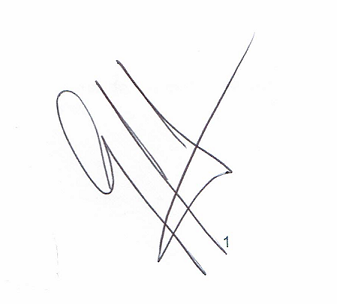 GONZALO FUENZALIDA FIGUEROADIPUTADO                                                              Puerto Williams, mayo de 2019